











​​​​​​​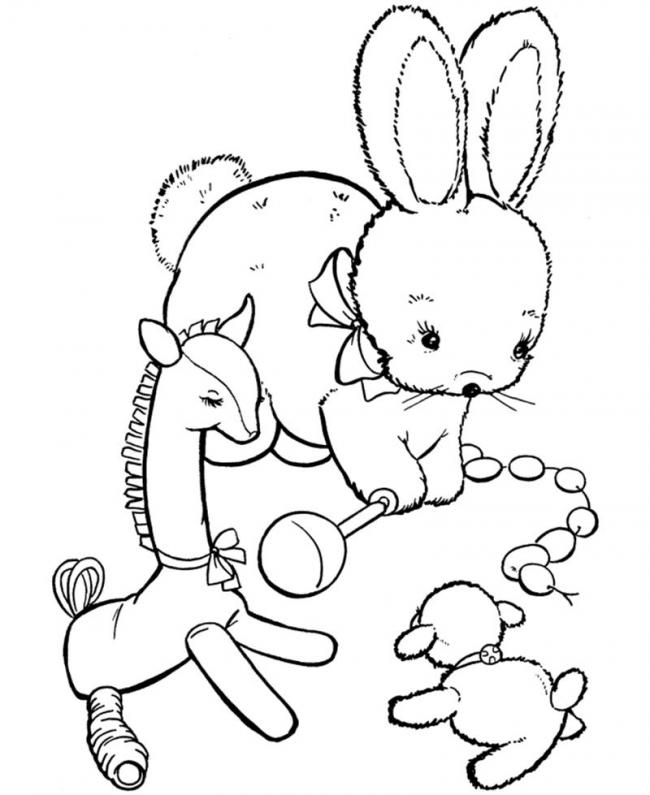 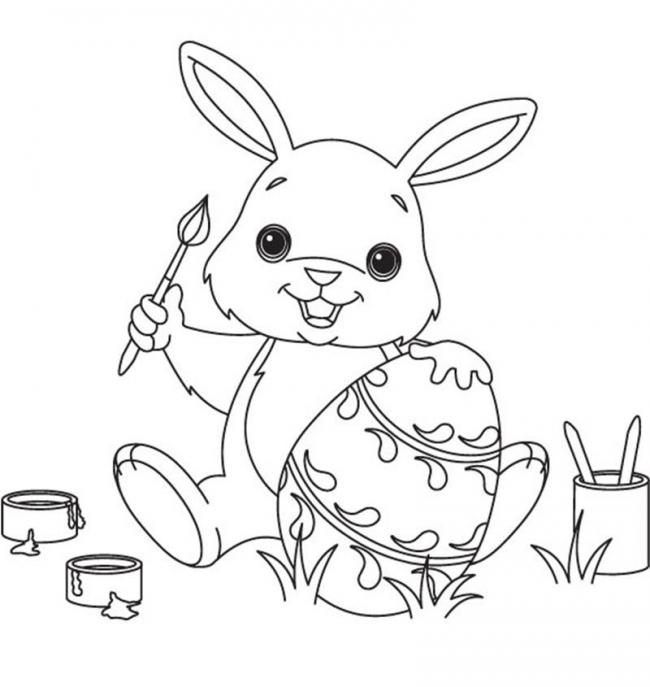 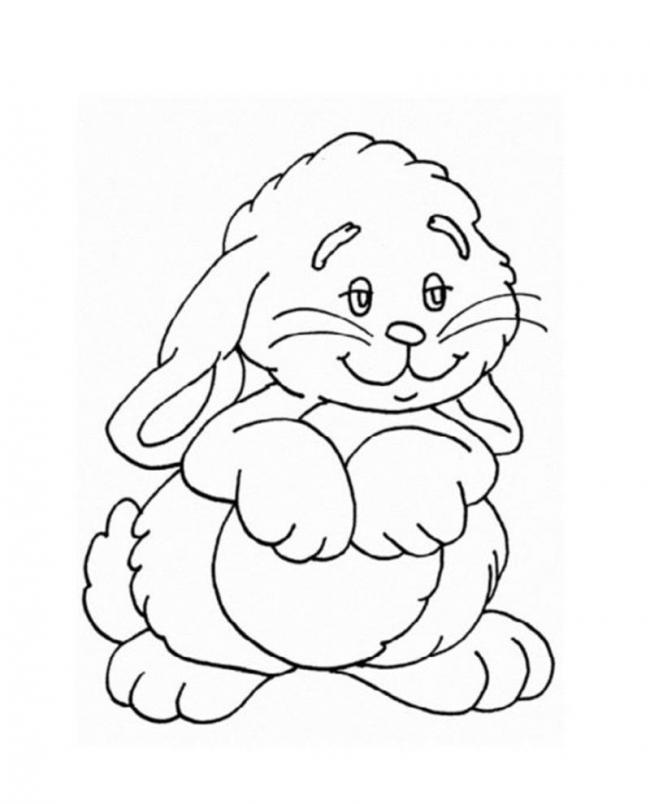 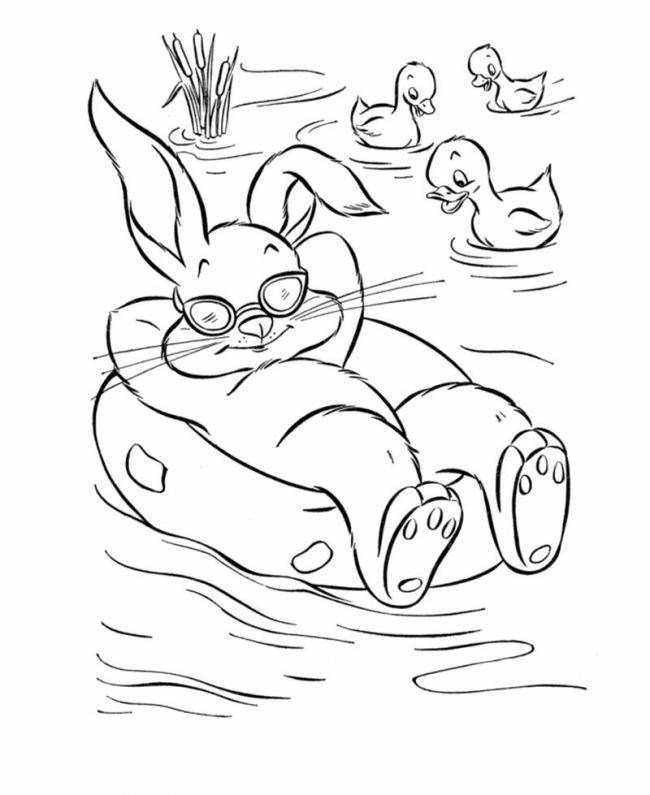 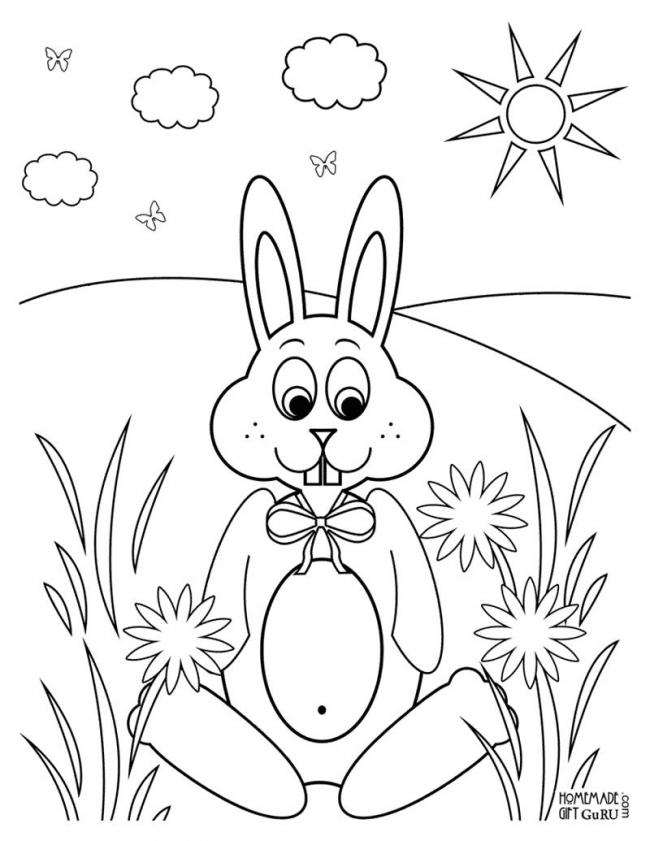 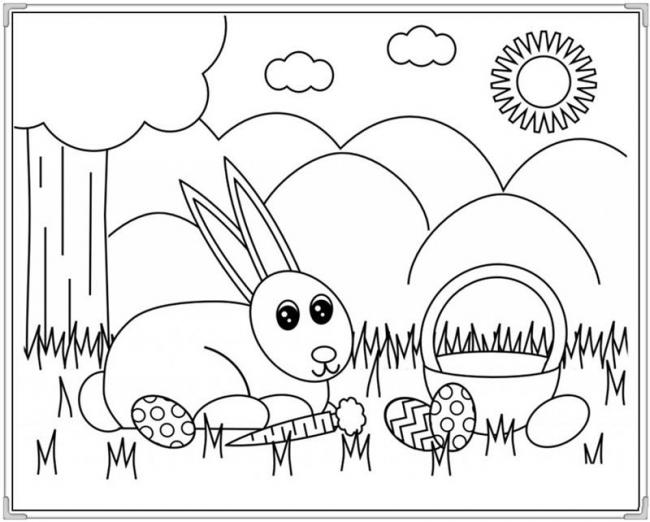 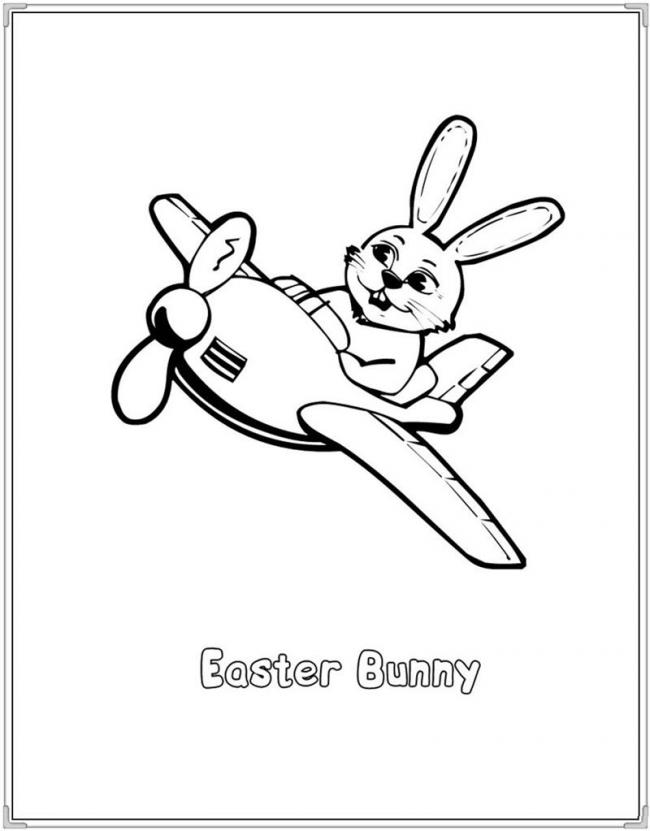 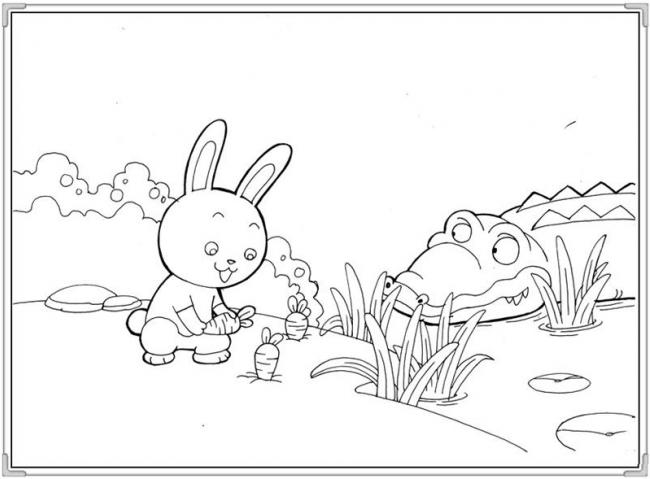 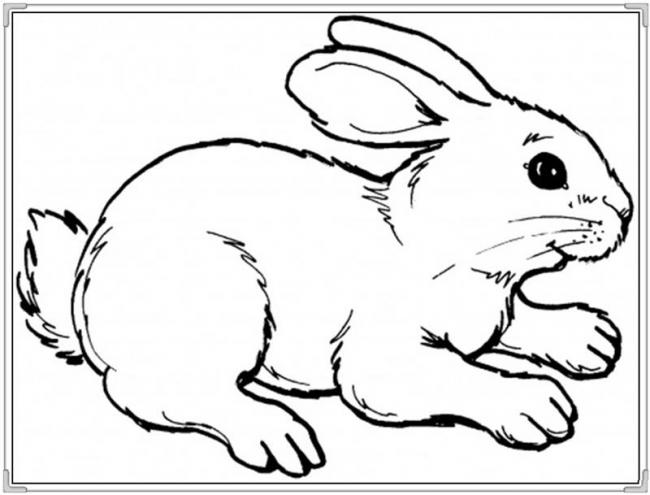 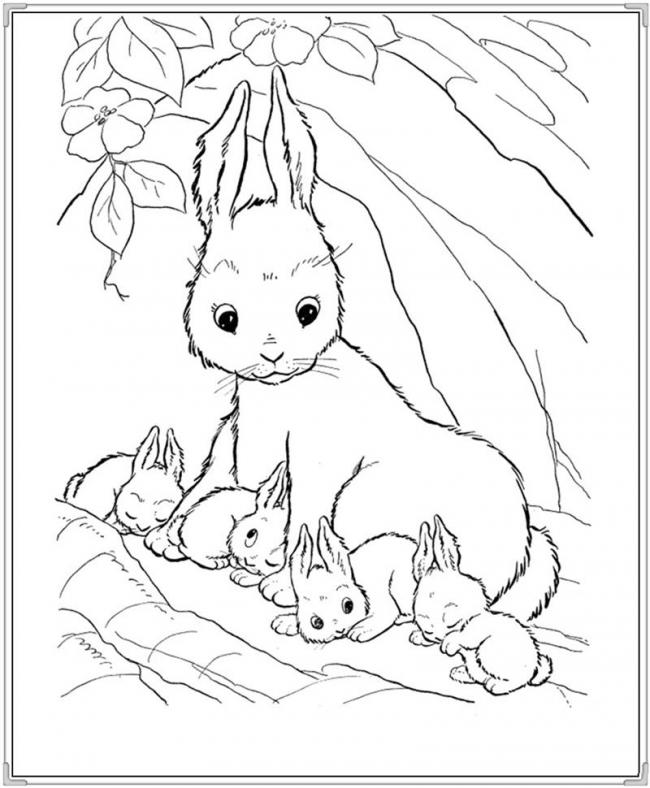 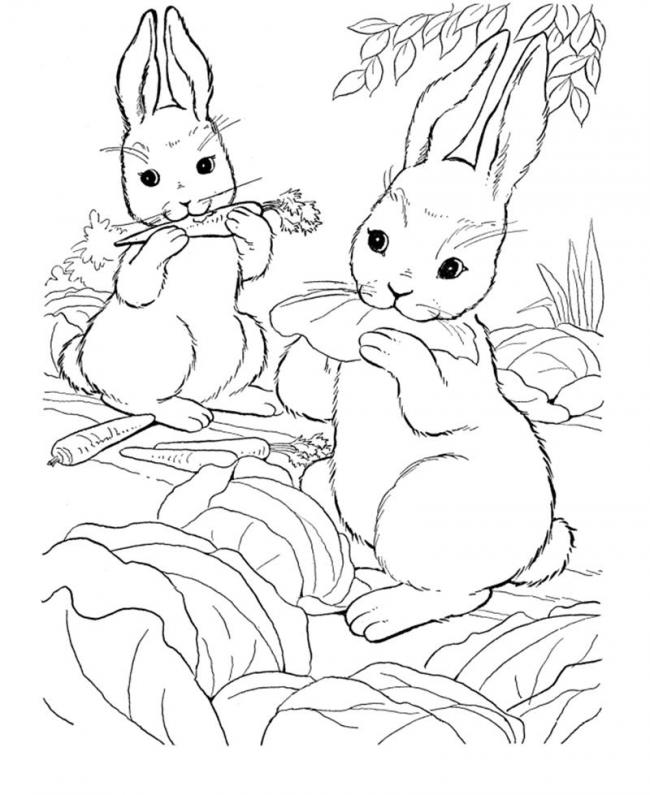 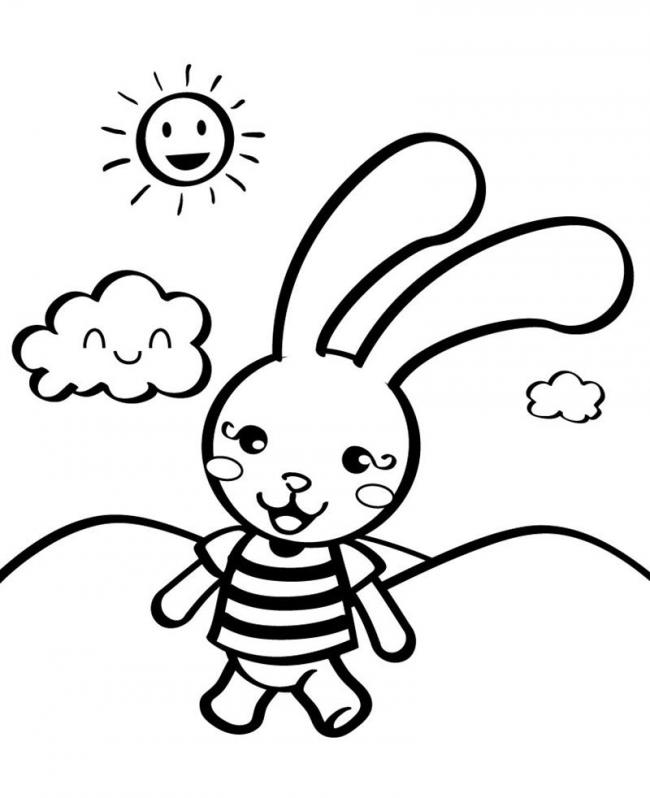 